Здравствуй, Петербург5 дней/4 ночи; 2 человекаДаты: 16-20/09, 7-11/10, 4-8/11, 9-13/12День первый.Гид с автомобилем встретит Вас на вокзале или в аэропорту. 
Обзорная экскурсия  «Три века Петровской столицы».Вы увидите знаменитый Невский проспект и сердце Петербурга – Дворцовую площадь, одетые в гранит набережные Невы, Медный всадник, Летний сад и Марсово поле. Мы сделаем остановки для фото в самых живописных местах: на Стрелке Васильевского острова, у древних египетских сфинксов и у Спаса-на-Крови. Вы увидите суровые стены Петропавловской крепости и парящий в небе шпиль собора Святых Петра и Павла, увидите Кунсткамеру и Академию наук. Вы оцените величие ансамблей Смольного монастыря и Смольного института, Казанского собора, Академии художеств, Адмиралтейства и здания Главного штаба. Вы увидите мощные и, в тоже время, лёгкие, изящные мосты через Неву: Дворцовый, Благовещенский и Троицкий. Полюбуетесь бесчисленными малыми мостами через Мойку, канал Грибоедова, Фонтанку. Три века истории пройдут перед Вами: от первой площади Петербурга – Троицкой, до крейсера «Аврора» и следов Блокады Ленинграда на колоннах Исаакиевского собора. Экскурсия завершится у входа в Вашу гостиницу. Размещение в гостинице.Свободное время для отдыха или самостоятельного знакомства с городом.День второй.Завтрак в отеле.Пешеходная экскурсия в «Главная тайна Петербурга» (Парадные площади Петербурга: Дворцовая площадь, Адмиралтейский проспект, Сенатская и Исаакиевская площади.)Вы почувствуете главное отличие Петербурга от всех европейских столиц: город почти 300 лет строился строго по регламенту, архитекторы Петербурга мыслили ансамблями, и с имперским размахом.
Нева, с её необъятными просторами, диктовала архитекторам особый масштаб, и каждый из них: итальянец, немец, француз, испанец, здесь, на берегах Невы, начинал творить по-иному, чем у себя на родине. Вы узнаете историю формирования Дворцовой площади, узнаете о тайнах Александровской колонны и арки Главного Штаба, восхититесь гением Карла Росси, сумевшего, формируя Дворцовую площадь, создать единое величественное имперское пространство. Вы  узнаете о чудовищной градостроительной ошибке, допущенной в самом сердце города, о том, как строились корабли на Адмиралтейской верфи, и как строилась знаменитая башня со шпилем, ставшим символом Петербурга. Вы оцените масштабы Исаакиевской и Сенатской площадей, увидите мраморных львов, прибывших к нам из Италии и ставших свидетелями самых страшных наводнений. 
Помните Пушкина:  «С подъятой лапой, как живыеСтояли львы сторожевые…»    Вы узнаете о драматических событиях, развернувшихся вокруг Медного всадника 14 декабря 1825 года, узнаете о призраке Петра I, увиденном его правнуком Павлом I на Сенатской площади.Вы познакомитесь с историей строительства четырех Исаакиевских соборов, гостиницы Астория, Немецкого посольства.И в завершение экскурсии Вы увидите ансамбль Невских набережных, полюбуетесь видами Английской, Университетской и Дворцовой набережной.Чтобы прочувствовать город, нужно обязательно побродить по его улицам самостоятельно, поэтому следующие дни посвящены самостоятельному знакомству с городом и его музеями.День третий.Завтрак в отеле. Свободное время.День четвертый.Завтрак в отеле. Свободное время.День пятый, Завтрак в отеле. Свободное время.Трансфер на автомобиле в аэропорт или на вокзал.Стоимость тура на двоих – 29 900 рублей В стоимость тура входит:1.Проживание в гостинице «Станция» 3* в 2-х местном номере, с  удобствами.2.Питание: 4 завтрака3. Транспортное обслуживание: Трансфер аэропорт/вокзал – отель – аэропорт/вокзал 4. Экскурсионное обслуживание: обзорная экскурсия на автомобиле, авторская пешеходная экскурсия 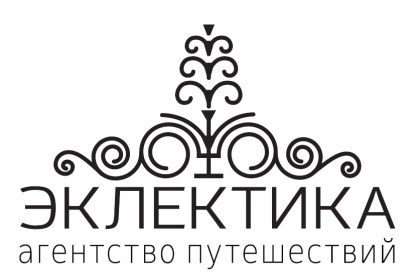 8(812)241-68-40Санкт-Петербург,2-я линия В.О., д. 37, БЦ «Конторский Дом»Офис 112www.eclectica.ru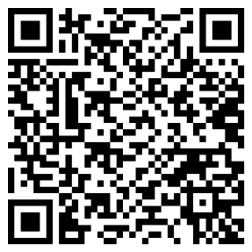 